Newly Renovated One Bedroom Apartment with Fenced Yard Near Fort HoodThis newly renovated apartment is a "stone’s throw" from the Fort Hood main gate.  Fenced back yard and storage room.  All appliances are included and water is paid.  You would only be paying an electricity bill. Pets are limited to no more than two pets, no larger than 20 pounds each fully grown and a $300 per pet fee is required per pet.  For more information call 254-598-4824 or visit our web site at craftsmenproperties.com to download and submit a FREE APPLICATIONPAGE DOWN TO SEE PICTURES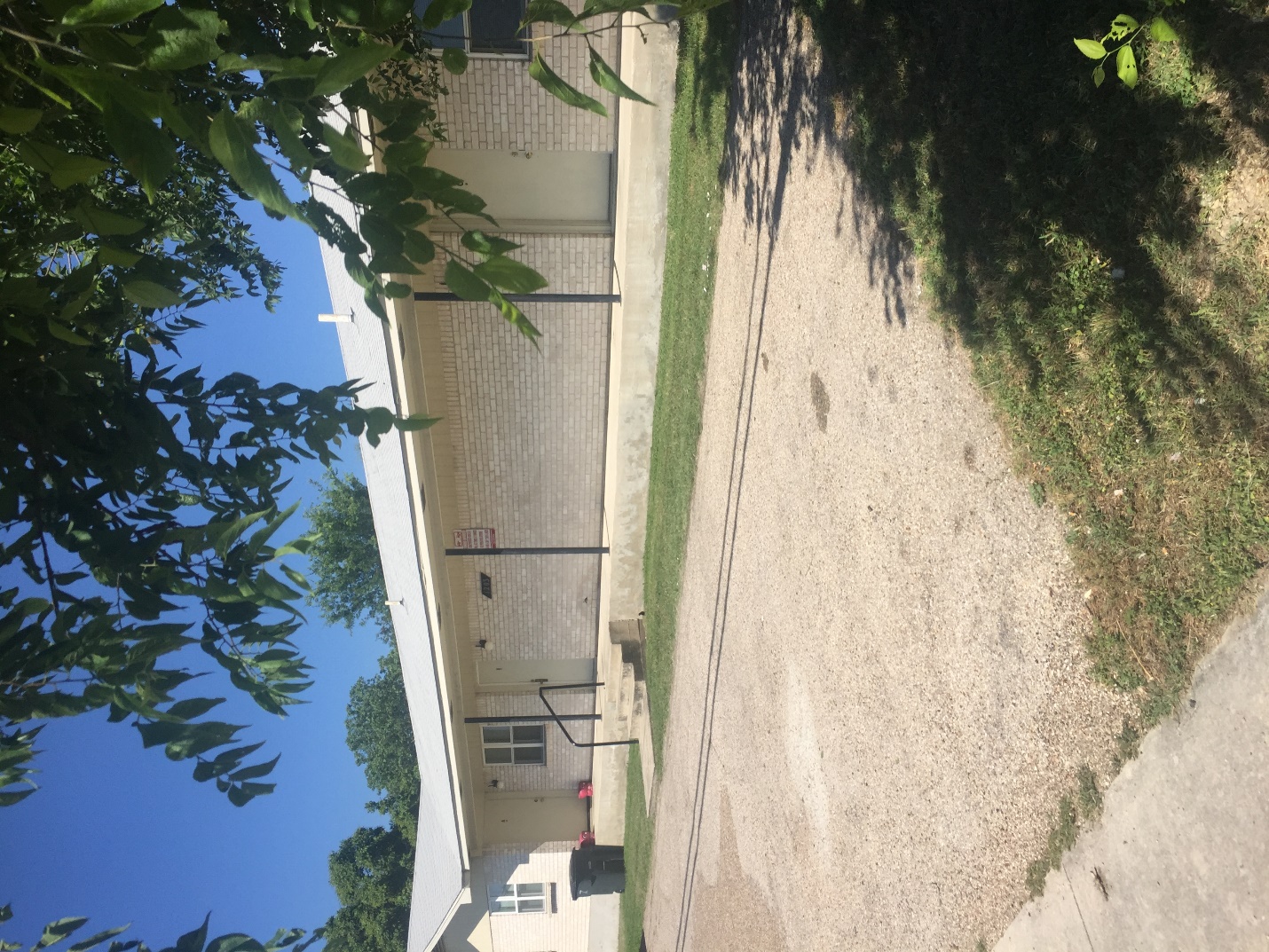 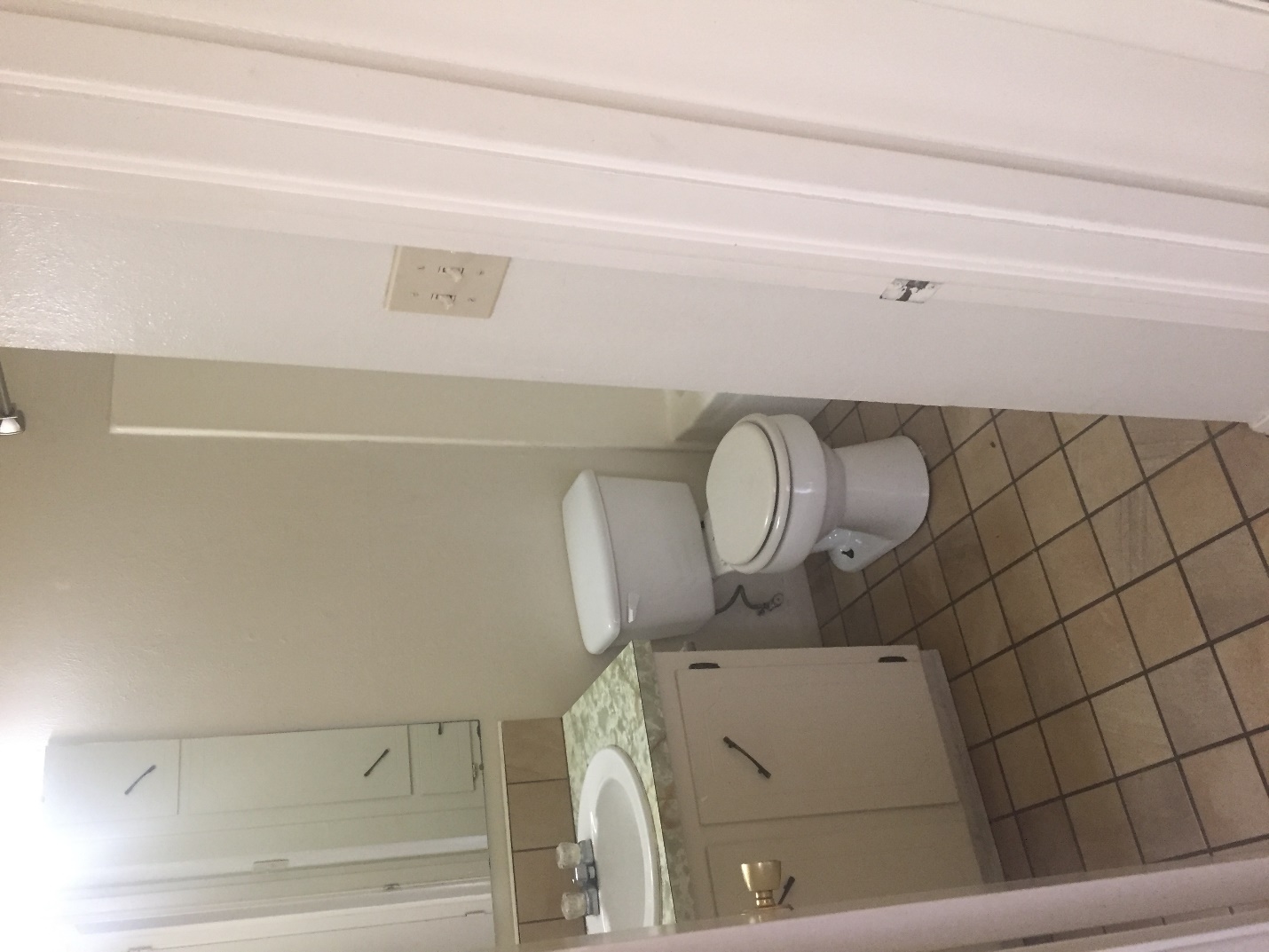 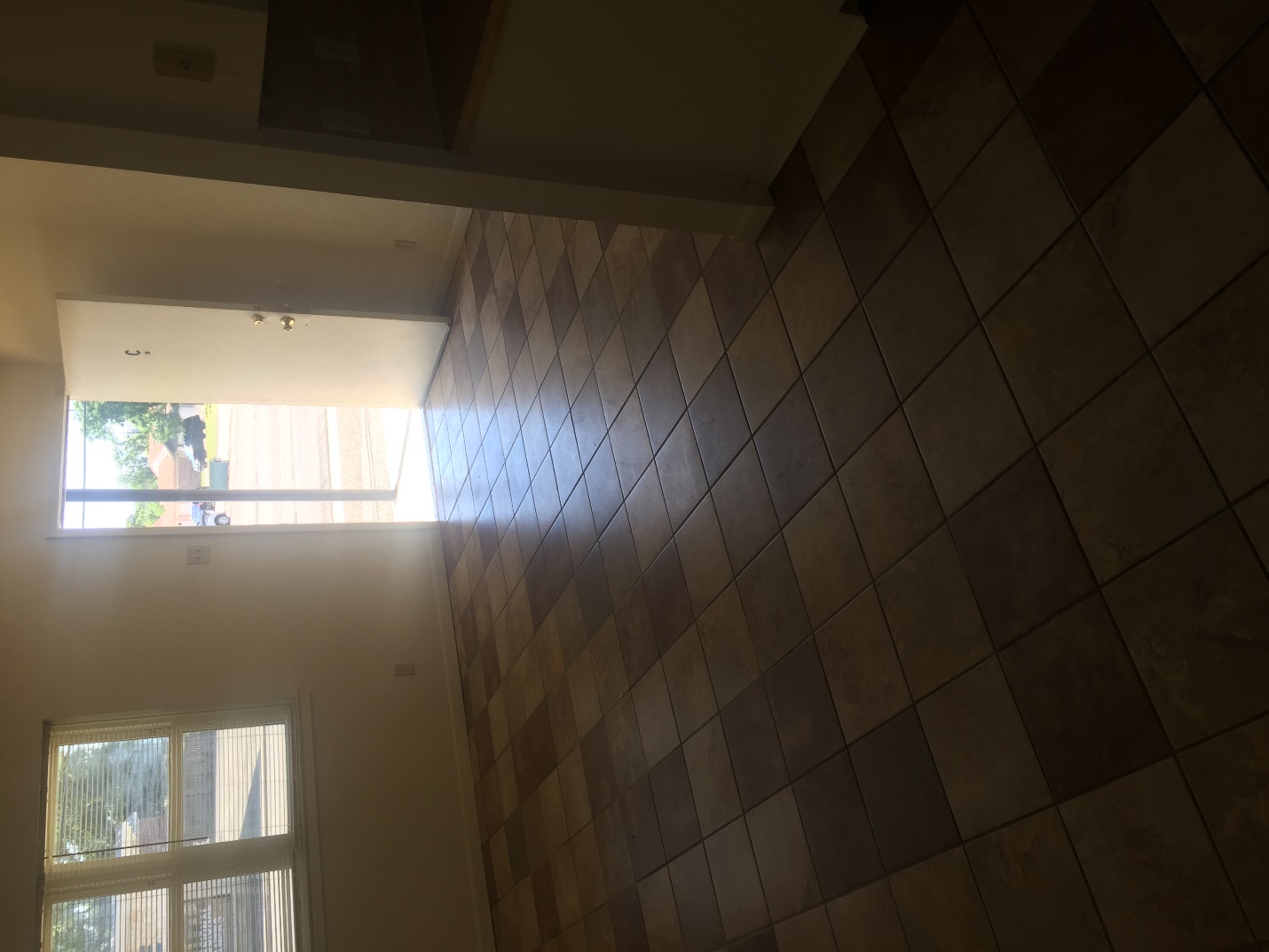 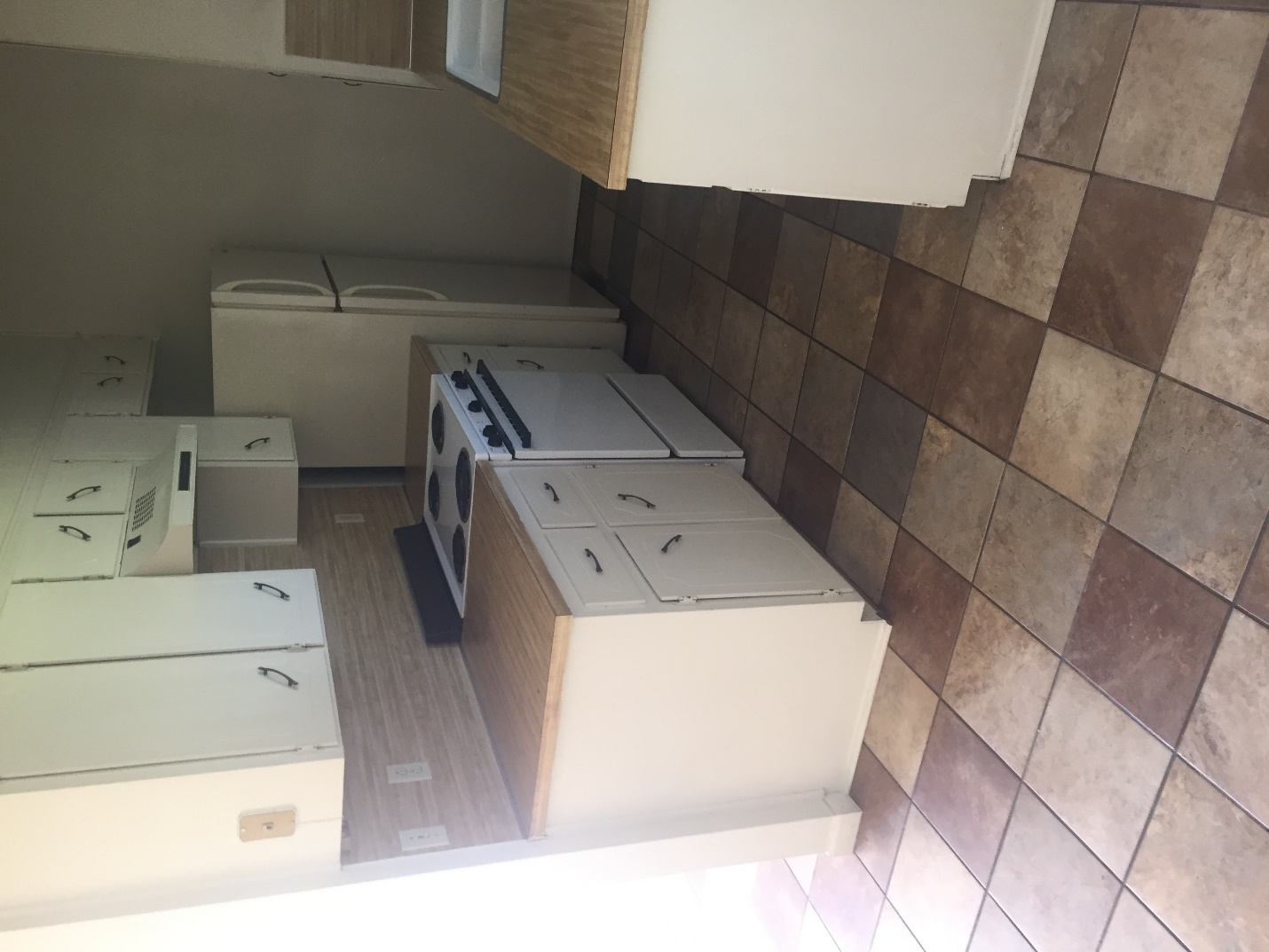 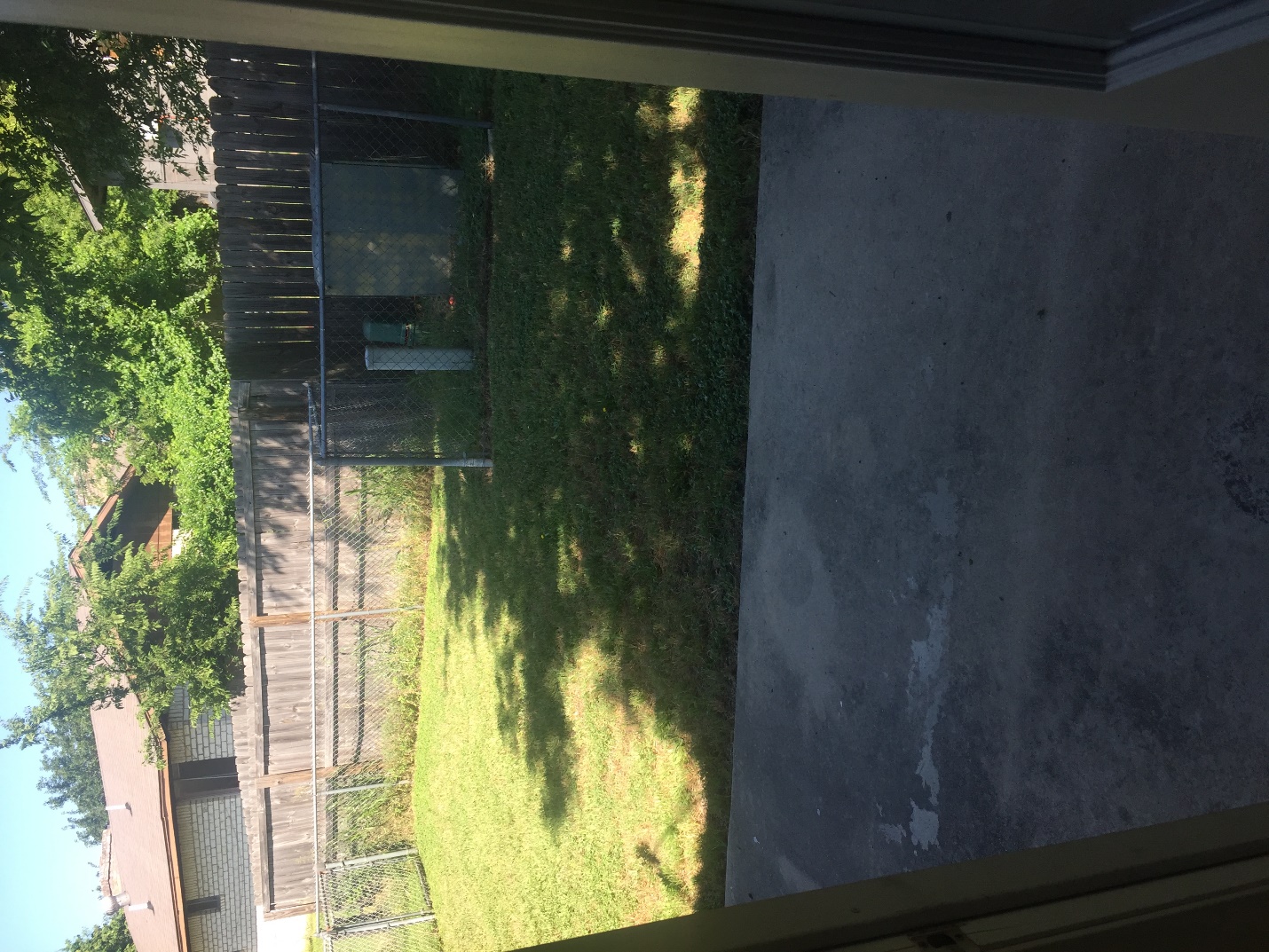 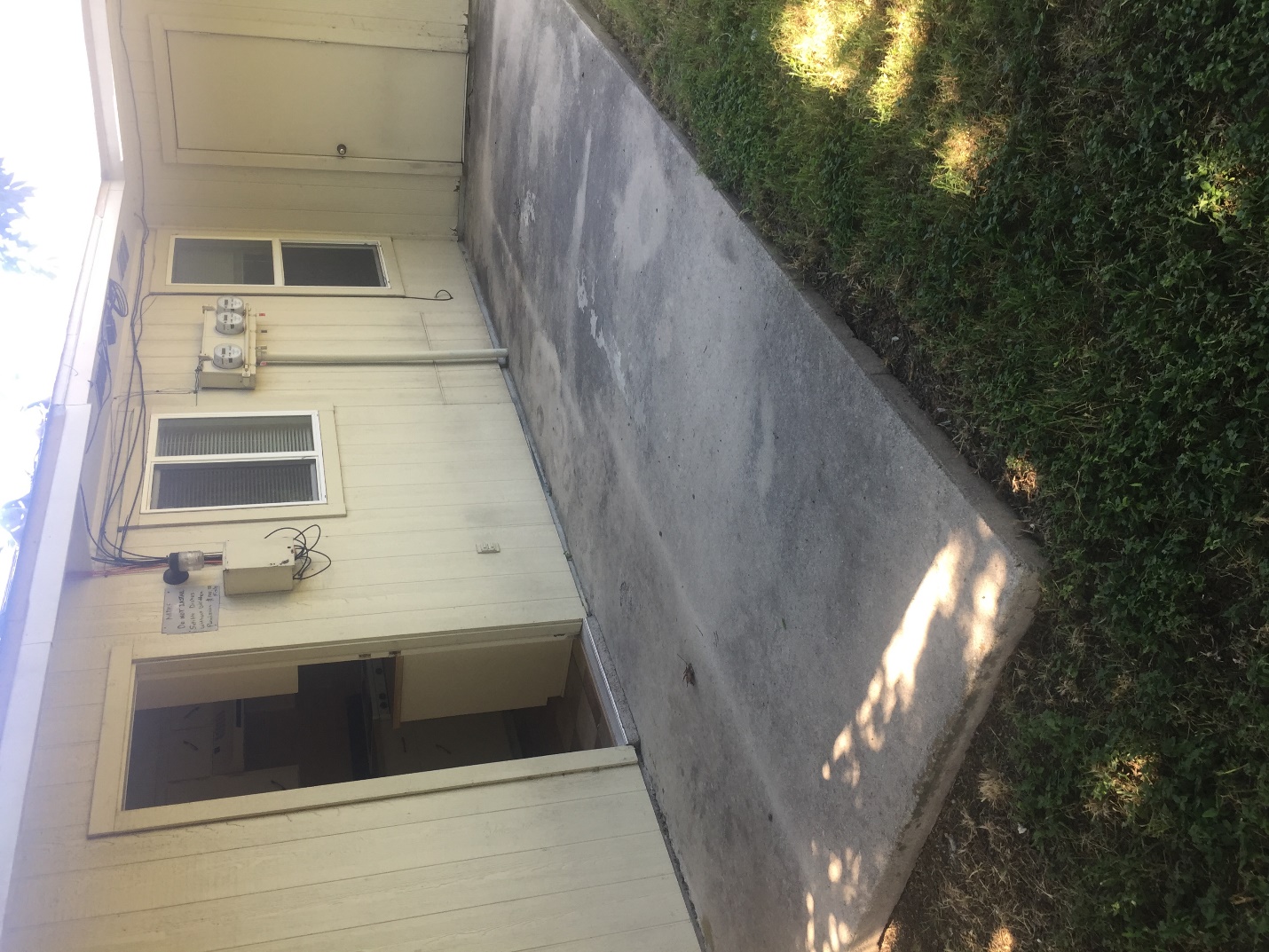 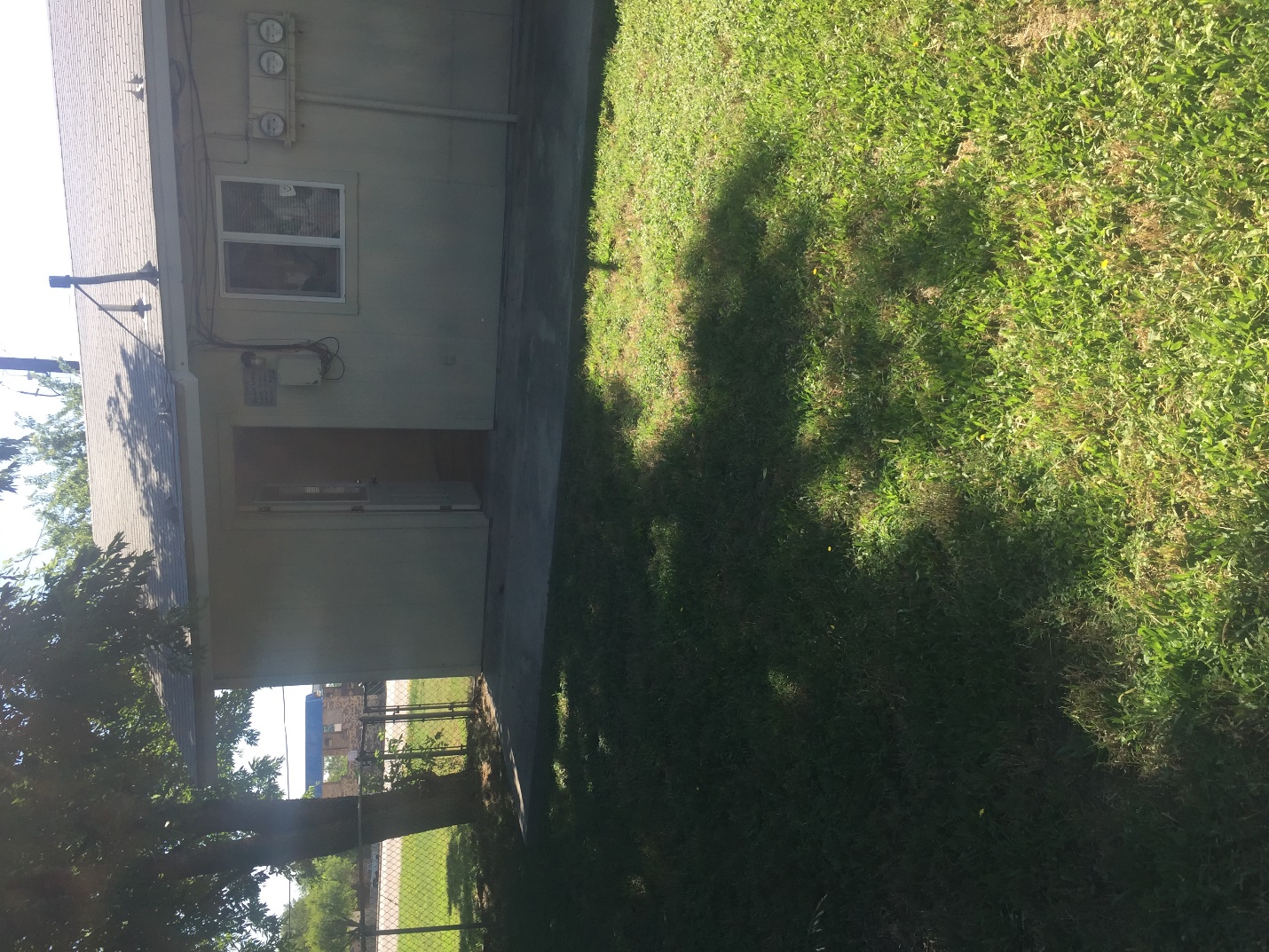 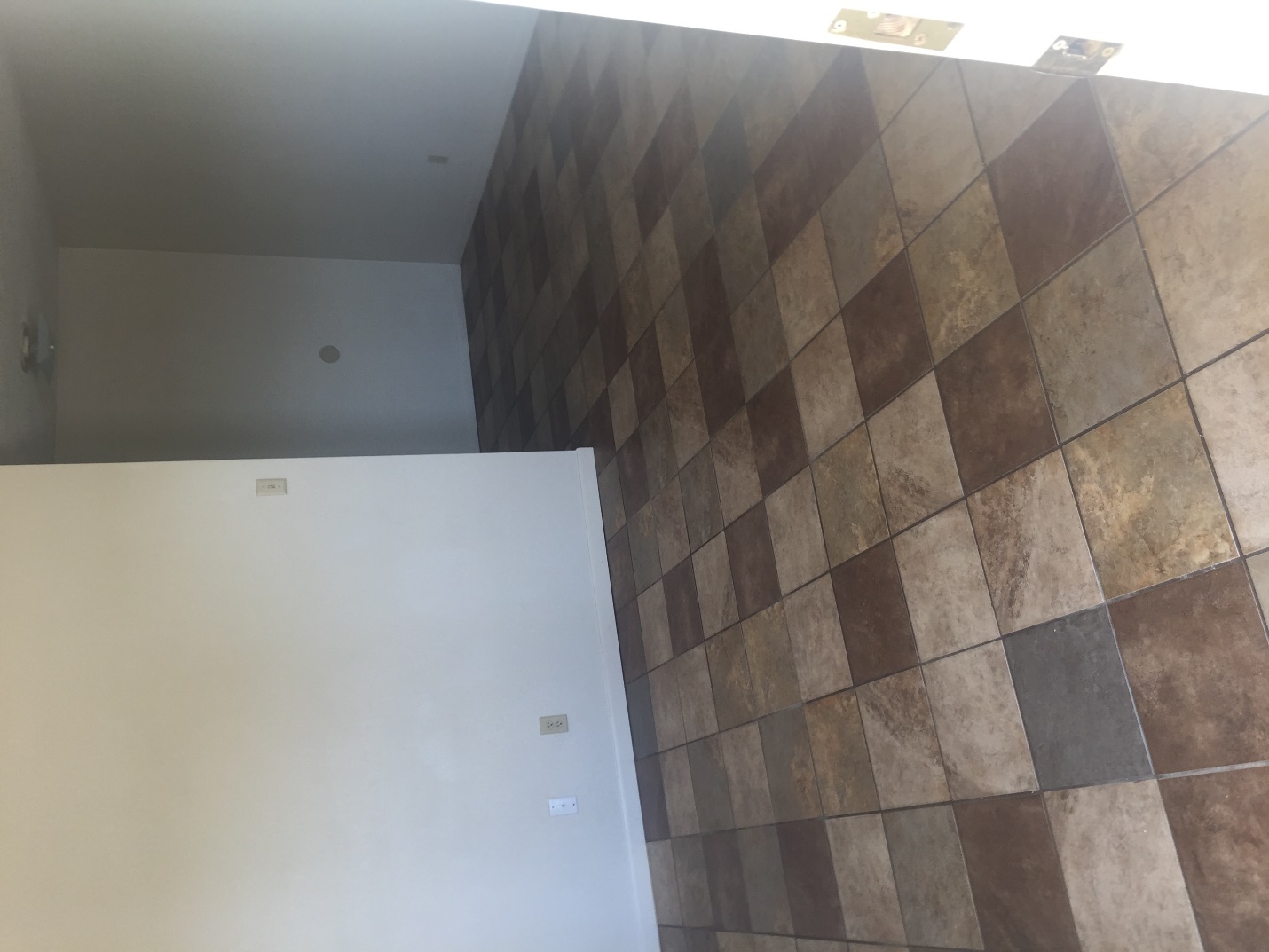 